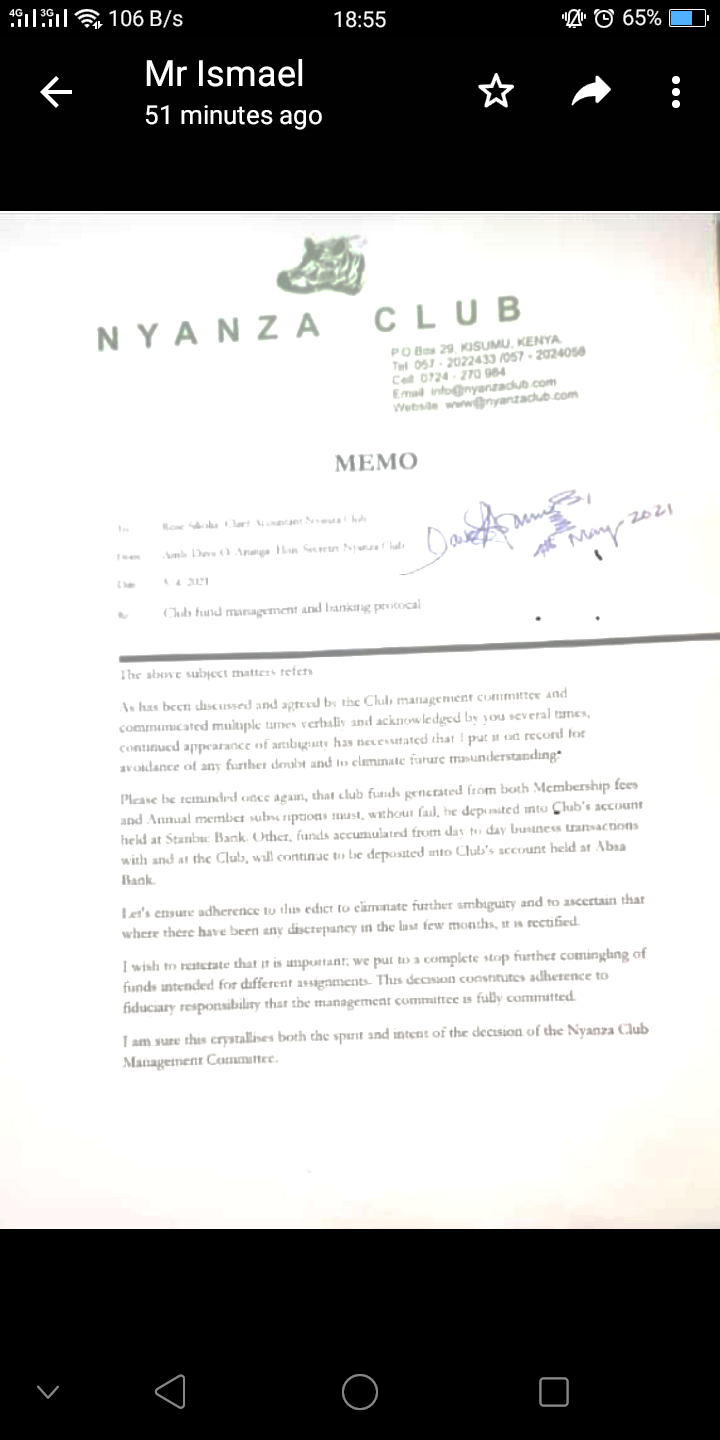 NYANZA CLUB KISUMU Lolwe Drive, Kisumu, KenyaP.O. Box 29, 40100 Kisumu +254 724 270 984, +254 724 977 192Info@nyanzaclub.comwww.nyanzaclub.co.keAll correspondence to be addressed to the SecretaryRECRUITMENT
COOK  Positions:           -1Terms of Service:- 1 Year ContractDuties and Responsibilities1. Preparation of raw foods for cooking;2. Cleanliness of equipment used in production;3. Maintaining hygiene by ensuring cleaning of the kitchen and its surroundings;4. Setting up and preparing equipment for use in food preparation and production;5. Alerting the supervisor of any defective equipment.Requirements for Appointment1. Have Kenya Certificate of Secondary Education (KCSE) mean grade 'D' plain or its equivalent qualification from a recognized institution; and2. Have Craft Certificate in Food and Beverage Production, Sales and Service or its equivalent qualification from a recognized institution; or3. Attended a formal course lasting not less than two (2) months in Food Production organized by the Kenya Utalii College or other recognized
Institution.ASSISTANT CHEF Positions:           - 1Terms of Service: - 1 Year ContractDuties and ResponsibilitiesAssisting the chef in achieving best quality in food production.Assisting the chef to carry out control of product quality, food preparation technology, and raw food product laying norms.Sharing responsibility for quality of prefabricates and food produced by the kitchen with the head Chef.Helping the head Chef organize and conduct training for cooking methods and support the training of kitchen personnel.Preparation of raw foods for cooking;Setting up and Maintaining hygiene by ensuring cleaning of the kitchen and its surroundings;Knowledge of hygiene and safety standards regarding food preparation and storageCook food in a timely manner and ensure appealing plate presentation.Delegate tasks to kitchen staff.Inform wait staff about daily specials.Knowledge of cooking techniques and methods.Knowledge of hygiene and safety standards regarding food preparation and storage.Managing inventory.Requirements for AppointmentPosses a diploma/degree in Food Production from a recognized training institution.+ and experience working in a kitchen.Have Craft Certificate in Food and Beverage Production, Sales and Service or its equivalent qualification from a recognized institution; or Have Kenya Certificate of Secondary Education (KCSE) mean grade 'D' plain or its equivalent qualification from a recognized institution; and experience working in a kitchen.INTERN SUPPLY CHAIN MANAGEMENT OFFICER  Positions: - 1 Duties and Responsibilities1. Assist in the preparation of request for quotation, Initiation of bids, Request for proposal and coordination of their timely dispatch2. Prepare LPO and LSO3. Register all documents and handle all customers and supplies data base4. Prepare reports concerning supply chain management operations5. Assist the DSCM in maintaining current up to date procurement documents and manuals6. Routing, copying and circulation of quotes, bids and proposal for evaluation, documents and manuals7. Researching on pricing, obtaining quotes locally on low value items8. Assist in coordination of the selected bidder to ensure completion of administrative processes including bid security, contract award notice and distribution of contract documents accordingly9. Assist in management of the administrative process throughout the duration of the preparation of all documentation until the award of the contract10. Preparation of the management information and statistical reports11. Check and classify the precedence of requisition and process as priority setting of the goods and services needed.12. Coordinate with departments and make sure the right goods/services are acquired13. Provide purchased goods/services to the responsible receiving office and do all actions for completing the process14. Maintain appropriate records to ensure that procurement process, decision and contractual agreement are accurately documented for accountability and audit purpose15. Perform other duties related to the field as assigned by the Director, Supply Chain Management. Requirements for EngagementNyanza Club Intern policy shall apply.Applications to reach the undersigned through the address provided above or by hand delivery to the Human Resource office or the Top Club Milimani Main Reception by Wednesday December 5th 2021.Amb. Dave O. ArungaSECRETARY